Teacher: Mrs. Wright     Subject: Algebra 1     Dates: Week 5 (5/18 to 5/22)     7-12 Weekly Planner                                             Welcome to our Distance Learning Classroom!                                                                      Student Time Expectation per day: 30 minutes                                                                                  Understanding Quadratic Functions Video: https://www.loom.com/share/0db44d5f8f364e71bf4b1b179ba305ecGraphing Quadratic Equations in Standard Form Video: https://www.loom.com/share/eae4a2e01d0d4fcf8847e15b9fd0a0c9Graphing Quadratic Equations in Vertex Form Video: https://www.loom.com/share/1cadb164b3a442c1bde9b7b10735d8bbMorning Office Hours (Monday-Friday, 9-10): 
https://zoom.us/j/346712980?pwd=ZmxaN1ZramsxRGVnWU41a1dzMW5JZz09 Meeting ID # is 346-712-980Password is 213494Afternoon Office Hours (Monday-Friday, 3-4): 
https://zoom.us/j/171825496?pwd=eVJHMFpIRzFiS2RDT25RSHhvcjM0dz09 Meeting ID # is 171-825-496Password is 892194Content Area& MaterialsLearning ObjectivesLearning ObjectivesTasksTasksCheck-in OpportunitiesCheck-in OpportunitiesSubmission of Work for GradesSubmission of Work for GradesAlgebra 1Paper PacketUnderstanding Quadratic Functions, Graphing Quadratic Functions in Standard Form, and Graphing Quadratic Functions in Vertex Form NotesU.Q.F., G.Q.F.I.S.F., and G.Q.F.I.V.F. HomeworkEssential Question: How can you graph quadratic equations?Students will…Graph quadratic equationsIdentify domain, range, increasing/decreasing intervals, positive/negative intervals, and minimum/maximum of a parabolaIdentify the concavity, axis of symmetry, y-intercept, vertex, and x-intercepts of a parabolaEssential Question: How can you graph quadratic equations?Students will…Graph quadratic equationsIdentify domain, range, increasing/decreasing intervals, positive/negative intervals, and minimum/maximum of a parabolaIdentify the concavity, axis of symmetry, y-intercept, vertex, and x-intercepts of a parabolaPaper PacketReview the notesComplete the homework assignmentsPaper PacketReview the notesComplete the homework assignmentsMrs. Wright will be available during office hours at the times indicated below. You can reach Mrs. Wright during these office hours via:Zoom link provided via emailEmail: mwright@tusd.netPhone number: (209) 597-8776 Mrs. Wright will be available during office hours at the times indicated below. You can reach Mrs. Wright during these office hours via:Zoom link provided via emailEmail: mwright@tusd.netPhone number: (209) 597-8776 Students are not required to submit work for Week 5. However, they are strongly encouraged to complete the assignments for their own benefit.Students are not required to submit work for Week 5. However, they are strongly encouraged to complete the assignments for their own benefit.Scaffolds & SupportsThe notes/videos contain definitions, examples, and steps to follow when solving problems. The notes/videos contain definitions, examples, and steps to follow when solving problems. The notes/videos contain definitions, examples, and steps to follow when solving problems. The notes/videos contain definitions, examples, and steps to follow when solving problems. The notes/videos contain definitions, examples, and steps to follow when solving problems. The notes/videos contain definitions, examples, and steps to follow when solving problems. The notes/videos contain definitions, examples, and steps to follow when solving problems. The notes/videos contain definitions, examples, and steps to follow when solving problems. Teacher Office HoursMonday9-10 amand3-4pmTuesday9-10 amand3-4pmTuesday9-10 amand3-4pmWednesday9-10 amand3-4pmWednesday9-10 amand3-4pmThursday9-10 amand3-4pmThursday9-10 amand3-4pmFriday9-10 amand3-4pm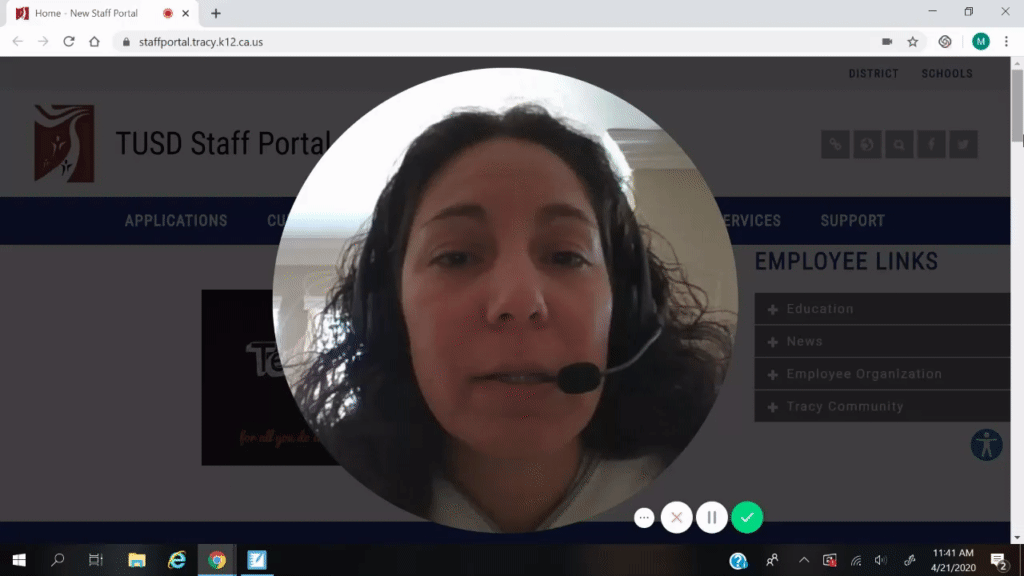 Understanding Quadratic Functions VideoCheck out a video I made via Loomwww.loom.com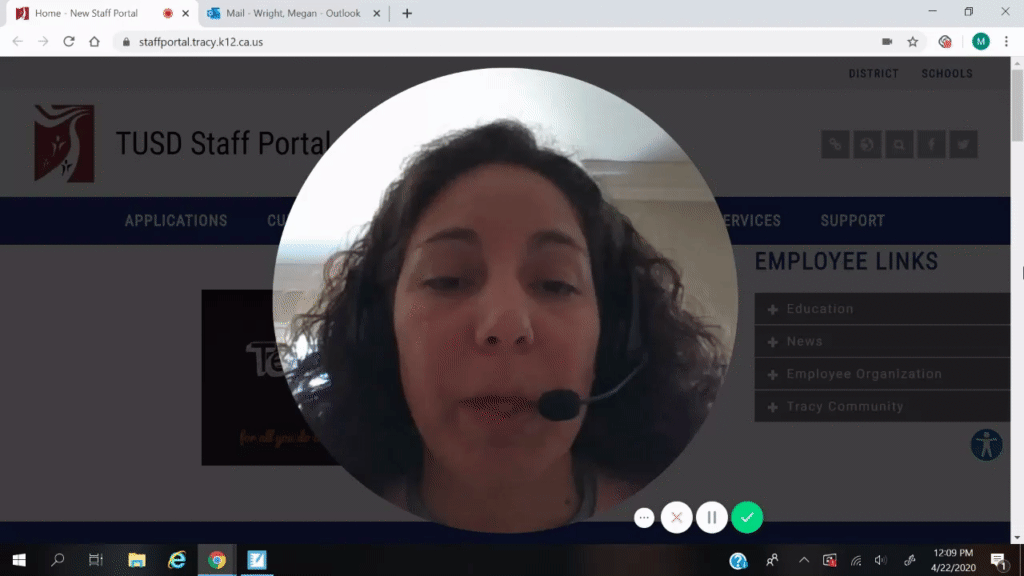 Graphing Quadratic Equations in Standard Form VideoCheck out a video I made via Loomwww.loom.com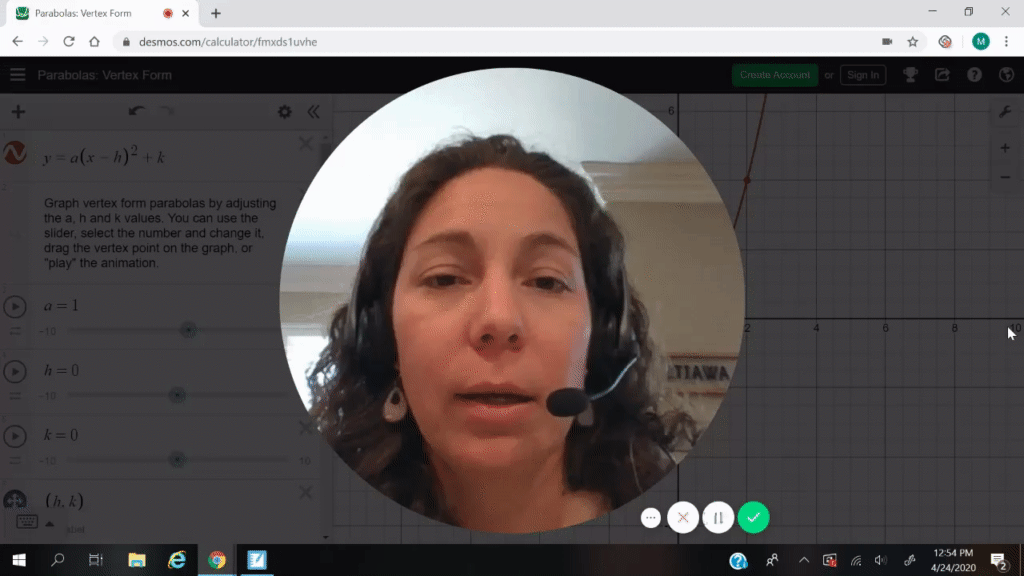 Graphing Quadratic Equations in Vertex Form VideoCheck out a video I made via Loomwww.loom.com